Cofnodion / MinutesCyfarfod GGLl Sir Ddinbych / Denbighshire LAG Meeting10.00yb, Dydd Llun 14eg o Ionawr 2019 /10.00am, Monday 14th January 2019Ystafell yr Hen Ysgol, Llanarmon Yn Iâl, Sir Ddinbych CH7 4QNThe Old School Room, Llanarmon Yn Iâl, Denbighshire, CH7 4QNLlofnod / Signature			----------------------------------------------------------------------Dyddiad / Date:			----------------------------------------------------------------------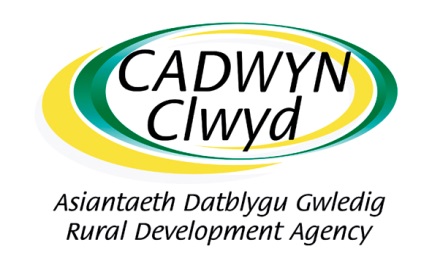 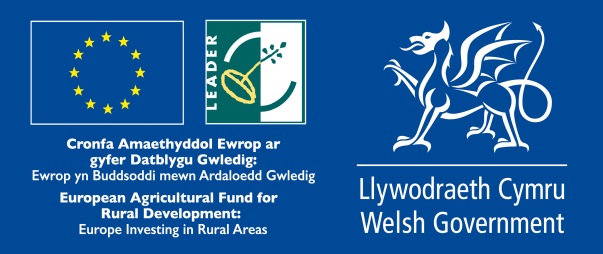 Croeso ac YmddiheuriadauAelodau presennol: Ms Ceri Lloyd, Mr Michael McNamara, Mr Joe Mault, Mr Paul Mitchell, Cynghorydd Martyn Holland, Ms Heather Williams, Mr Ian LebbonHefyd yn bresennol: Ms Lowri Owain, Mr Adam Bishop, Ms Delyth Jones, Ms Helen Williams, Ms Sarah Jones, Ms Donna Hughes, Mr Gareth Evans, Ms Fran Rhodes a Ms Sandra Williams (Cyfieithydd).Ymddiheuriadau: Cynghorydd Gwyneth Kensler, Mr Andrew Jedwell, Cynghorydd Merfyn Parry, Mr Iain Clarke, Ms Ruth Williams, Ms Sharon Newell, Ms Carolyn Brindle, Mr Peter McDermott.Ddim yn bresennol: Ms Eleri Roberts a Mr Rhys Hughes.Nid oedd y Cadeirydd yn bresennol ar gyfer y cyfarfod hwn; gwirfoddolodd Mr Paul Mitchell i Gadeirio’r cyfarfod.Datganiadau o DdiddordebCafwyd datganiad o ddiddordeb ariannol gan Mr Michael McNamara ym mhrosiect Ymgynghori Estyn Gwasanaeth SDCP.Cafwyd datganiad o ddiddordeb ariannol gan Ceri Lloyd yn y prosiect Galluogi ein Cymuned Ddigidol.Cofnodion y Cyfarfod Diwethaf a Materion yn CodiDerbyniwyd cofnodion y cyfarfod blaenorol, ac aeth David Hill drwy’r materion a oedd yn codi.Rhoddodd Adam Bishop adroddiad ar gynnydd y prosiect Mannau Gwefru Cerbydau Trydan.  Mae’r ymngynghorwyr ‘Urban Foresight’ wedi’u penodi ac mae’r gwaith yn dechrau yn awr.Rhoddodd Sarah Jones adroddiad ar wybodaeth ddiweddaraf Google Analytics ar gyfer ap Llwybrau Digidol Gogledd-ddwyrain Cymru (prosiect iBeacons).  Dywedodd hefyd bod dolen i’r ap wedi’i chynnwys ar y wefan dwristiaeth ‘http://www.northeastwales.wales/?lang=cy’ o dan y gwymplen ‘Ymweld’.Diweddariad Rhaglen Datblygu GwledigRhoddodd Lowri Owain ddiweddariad ar y rhaglen RhDG.  Ar hyn o bryd mae’r rhaglenni cyllid RhDG wedi’u cau i Ddatganiadau o Ddiddordeb a cheisiadau.  Daeth ffenestr Datganiadau o Ddiddordeb y grant newydd - y Grant Galluogi Cyfoeth Naturiol a Llesiant - i ben ar 3ydd Rhagfyr 2018.  Bydd rowndiau eraill y cyllid grant hwn yn agor maes o law.  Bydd grwpiau sy’n parhau i weithio drwy raglen Y Gronfa Datblygu Cymunedau Gwledig (RCDF) (sydd wedi cau yn awr) yn parhau gyda’u prosiectau nes y byddant wedi gwneud eu hawliadau terfynol.  Dywedodd Lowri wrth yr aelodau, pe byddai angen help ar unrhyw grwpiau i symud eu ceisiadau ymlaen, dylent gysylltu â Cadwyn Clwyd i gael help.  Dywedodd Lowri Owain bod cyfarfod PMRh (Pwyllgor Monitro Rhaglen Cymru, Cronfeydd Strwythurol a Buddsoddi Ewropeaidd 2014-2020) ddydd Gwener 18fed Ionawr yng Nghaerdydd, a byddai’n adrodd yn ôl ar hyn yng nghyfarfod nesaf y GGLl.Dywedodd Lowri Owain hefyd bod cais Cadwyn i weinyddu cronfa budd cymunedol Fferm Wynt Brenig wedi bod yn llwyddiannus.  Bydd yn dosbarthu £147,000 i’r gymuned bob blwyddyn am 20 mlynedd.  Yn ystod mis Tachwedd a mis Rhagfyr 2018 fy gynhaliodd Cadwyn broses ymgynghori gyda chymunedau lleol ac mae yn y broses o gwblhau’r adroddiad ymgynghori yn awr.  Y gobaith yw y bydd y cynllun yn weithredol erbyn Haf 2019.Adroddiadau Chwarterol ac AllbynnauCyflwynodd Adam Bishop yr Adroddiad Chwarterol ac Allbynnau.  Cymeradwyodd y GGLl yr Adroddiad Chwarterol ac Allbynnau.Adroddiad AriannolCyflwynodd Delyth Jones yr adroddiad ariannol hyd at 31/12/2018.  Yn gyffredinol ar draws Sir Ddinbych, y gwariant ar brosiectau yw 37%, a’r arian cyfatebol a dderbynnir yw 48%. Dywedodd Delyth fod y ffocws yn awr ar brosiectau sy’n gwario cyllid sydd wedi’i ddyfarnu yn hytrach na datblygu prosiectau newydd oherwydd bod y mwyafrif o’r cyllid yn Sir Ddinbych wedi’i ddyrannu yn awr.  Pe byddai pob un o’r prosiectau sy’n destun proses gwneud penderfyniad heddiw yn cael eu cymeradwyo, bydd £82,219 yn weddill i’w wario yn Sir Ddinbych.  Fodd bynnag, mae prosiectau i’r gwerth hwn yn cael eu datblygu yn awr gan swyddogion prosiectau yn Cadwyn Clwyd.  Cymeradwyodd y GGLl yr adroddiad ariannol.Trafodwyd y prosiect ‘Datblygu Cymunedau Dwyieithog Sir Ddinbych’ gan Menter Iaith Sir Ddinbych.  Dywedodd Delyth fod £80,300 o’r prosiect hwn wedi’i gymeradwyo gan GGLl Sir Ddinbych ar 09/10/2017 ond nad oedd unrhyw hawliadau wedi’u derbyn er gwaethaf ymdrechion gan swyddogion Cadwyn Clwyd a chyfarfodydd gyda staff Menter Iaith.  Cadarnhaodd y GGLl y dylid cynnal trafodaethau yn awr gyda Menter Iaith er mwyn lleihau gwerth y prosiect o 50% o leiaf, gyda gweddill y prosiect yn cael ei ddarparu o fewn yr amserlen sy’n weddill ar gyfer y prosiect.CAM GWEITHREDU: Cadwyn Clwyd i gytuno ar ostyngid yn y gyllideb ar gyfer prosiect ‘Datblygu Cymunedau Dwyieithog Sir Ddinbych’ gyda Menter Iaith.Cynigion Prosiect LEADEROherwydd y nifer o ymddiheuriadau gan aelodau’r GGLl nid oedd gan y cyfarfod gworwm i bleidleisio ar geisiadau.  Cytunodd y GGLl i aelodau absennol bleidleisio drwy e-bost er mwyn cwblhau’r penderfyniadau.A1.  Ehangu Llwybrau Digidol (iBeacons)Rhoddodd Sarah Jones drosolwg o hyn.  Derbyniodd aelodau’r GGLl a oedd yn bresennol y sgorau ar y ddalen werthuso a phleidleisio i gymeradwyo’r prosiect, gydag un bleidlais yn cael ei hymatal.
[Cwblhawyd y broses bleidleisio drwy e-bost erbyn 25 Ionawr 2019.  Cymeradwyodd y GGLl gyfraniad o £8,371.30 o’r CDG.]B1. Sioeau Hiraethog – Prosiect CydweithredolRhoddodd Lowri Owain drosolwg o’r prosiect ac atebodd gwestiynau arno.  Cytunodd Aelodau’r GGLl y dylai grwpiau eraill o ardaloedd eraill fanteisio ar y Pecyn Offer Trefnwyr Digwyddiadau hefyd ac y dylai fod ar gael ar-lein.  Derbyniodd aelodau’r GGLl a oedd yn bresennol y sgorau ar y ddalen werthuso a phleidleisio i gymeradwyo’r prosiect, gydag un bleidlais yn cael ei hymatal.[Cwblhawyd y broses bleidleisio drwy e-bost erbyn 25 Ionawr 2019.  Cymeradwyodd y GGLl gyfraniad o £5,250 o’r CDG.]C1. Cae Seren – Astudiaeth DdichonoldebDarparodd Helen Williams drosolwg.  Cymeradwyodd pob un o aelodau’r GGLl a oedd yn bresennol y sgorau ar y ddalen werthuso a phleidleisio i gymeradwyo’r prosiect.[Cwblhawyd y broses bleidleisio drwy e-bost erbyn 25 Ionawr 2019.  Cymeradwyodd y GGLl gyfraniad o £8,400 o’r CDG.]C2. Ymgynghoriad Estyn Partneriaeth Gymunedol De Sir Ddinbych (SDCP)
Datganodd Mr Michael McNamara ddiddordeb ariannol a gadawodd yr ystafell yn ystod y drafodaeth ar y prosiect.  Darparodd Helen Williams drosolwg.  Cymeradwyodd pob un un o aelodau’r GGLl a oedd yn bresennol y sgorau ar y ddalen werthuso a phleidleisio i’r prosiect gael ei gymeradwyo.[Cwblhawyd y broses bleidleisio drwy e-bost erbyn 25 Ionawr 2019.  Cymeradwyodd y GGLl gyfraniad o £7,000 o’r CDG.] E1.  Galluogi ein Cymuned Ddigidol
Datganodd Ceri Lloyd ddiddordeb ariannol a gadawodd yr ystafell yn ystod y drafodaeth ar y prosiect.  Cymeradwyodd aelodau’r GGLl a oedd yn bresennol y sgorau ar y ddalen werthuso a phleidleisio i’r prosiect gael ei gymeradwyo.[Cadarnhaodd yr aelodau absennol y penderfyniad hwn drwy e-bost erbyn 25 Ionawr 2019.  Ni chymeradwyodd y GGLl y prosiect hwn.]UFANi thrafodwyd unrhyw fater arall.Dyddiad ac Amser y Cyfarfod Nesaf10am, Dydd Llun 8fed Ebrill 2019 – y lleoliad i’w gadarnhau.Cyfarfodydd is-grŵp gwerthuso ceisiadau’r GGLl 18fed-20fed Mawrth 2019.Welcome and Apologies.Members present: Ms Ceri Lloyd, Mr Michael McNamara, Mr Joe Mault, Mr Paul Mitchell, Cllr Martyn Holland, Ms Heather Williams, Mr Ian Lebbon,Also present: Ms Lowri Owain, Mr Adam Bishop, Ms Delyth Jones, Ms Helen Williams, Ms Sarah Jones, Ms Donna Hughes, Mr Gareth Evans, Ms Fran Rhodes and Ms Sandra Williams (Translator).Apologies: Cllr Gwyneth Kensler, Mr Andrew Jedwell, Cllr Merfyn Parry, Mr Iain Clarke, Ms Ruth Williams, Ms Sharon Newell, Ms Carolyn Brindle, Mr Peter McDermott and Ms Eleri Roberts.Not Present: Mr Rhys Hughes.The Chair was not present for this meeting; Mr Paul Mitchell volunteered to Chair the meeting.Declarations of InterestMr Michael McNamara declared a pecuniary interest in the SDCP Service Extension Consultation project.Ceri Lloyd declared a pecuniary interest in the Enabling Our Digital Community project.Minutes of the Last Meeting and Matters ArisingThe minutes of the previous meeting were accepted, and the Chair went over the matters arising.  Adam Bishop reported on the progress of the Electric Vehicle Charging Point project. Consultants ‘Urban Foresight’ have been appointed and the work is now beginning.Sarah Jones reported on the latest Google Analytics for the North East Wales Digital Trails app (iBeacons project). She also reported that a link for the app has been included on the ‘www.northeastwales.wales’ tourism website under the ‘Visit’ drop down menu.Rural Development Programme UpdateLowri Owain gave an update on the RDP programme. Currently most RDP funding programmes are closed to EOIs and applications. The new grant – Enabling Natural Resources and Well-being Grant closed its EOI window on 3rd of December 2018. Other rounds of this grant fund will open in due course. Groups that are still progressing through the RCDF programme (which is now closed) will continue with their projects until they make their final claims. Lowri advised members that if any groups need help with progressing their applications they should be advised to contact to Cadwyn Clwyd for help.  Lowri Owain reported that there is a PMC (Wales Programme Monitoring Committee, European Structural and Investment Funds 2014-2020) meeting on Friday 18th January in Cardiff, which she will report back on at the LAG at the next meeting. Lowri Owain also reported that Cadwyn has been successful in its bid to administer the community benefit fund for the Brenig Wind Farm.  It will distribute to the community £147,000 per annum for 20 years.  During November and December 2018, Cadwyn ran a consultation process with local communities and it is now in the process of finalising the consultation report.  It is hoped that the scheme will be operational by Summer 2019.Quarterly Reports and OutputsAdam Bishop presented the Quarterly Report and the Outputs. The LAG endorsed the Quarterly Report and the Outputs.  Financial ReportDelyth Jones presented the financial report up to 31/12/2018. Overall, across the Denbighshire, projects spend is 37% and the match funding received is 48%. Delyth mentioned that the focus is now on projects spending awarded funding rather than developing new projects, as the majority of the funding in Denbighshire has been allocated. If all projects for decision-making today are approved, then there is a total of £82,219 left to spend in Denbighshire. However, projects to this value are currently being developed by project officers in Cadwyn Clwyd.  The LAG endorsed the financial report.The ’Datblygu Cymunedau Dwyieithog Sir Ddinbych’ project being delivered by Menter Iaith Sir Ddinbych was discussed. Delyth advised that this £80,300 project had been approved by the Denbighshire LAG on 09/10/2017 but no claims had been received despite efforts by Cadwyn Clwyd officers and meetings with Menter Iaith staff. The LAG authorised that discussions should now take place with Menter Iaith to reduce the value of the project by at least 50%, with the remaining project delivered within the remaining project timescales.  ACTION: Cadwyn Clwyd to agree a decrease in budget for the ‘Datblygu Cymunedau Dwyieithog Sir Ddinbych’ project with Menter Iaith.LEADER Project ProposalsDue to the number of LAG member apologies, the meeting was just short of a quorate vote on the applications.  The LAG agreed for absent members to vote over e-mail to conclude decision-making.A1. Digital Trails Expansion (iBeacons)Sarah Jones provided an overview. The LAG members present accepted the scores on the appraisal sheet and voted for the project to be approved, with one abstention.[The voting process was concluded over email by 25 January 2019.  The LAG approved an RDP contribution of £8,371.30.]B1. Hiraethog Shows – Cooperation ProjectLowri Owain provided an overview for the project and answered questions.  LAG Members agreed that other groups further afield should benefit from the Event Organisers’ Tool Kit too and it should be available online.  The LAG members present accepted the scores on the appraisal sheet and voted for the project to be approved, with one abstention. [The voting process was concluded over email by 25 January 2019.  The LAG approved an RDP contribution of £5,250.]C1. Cae Seren – Feasibility StudyHelen Williams provided an overview. All of the LAG members present approved the scores on the appraisal sheet and voted for the project to be approved. [The voting process was concluded over email by 25 January 2019.  The LAG approved an RDP contribution of £8,400.]C2. SDCP Extension ConsultationMr Michael McNamara declared a pecuniary interest and left the room for the project discussion.  Helen Williams provided an overview. All of the LAG members present approved the scores on the appraisal sheet and voted for the project to be approved.  [The voting process was concluded over email by 25 January 2019.  The LAG approved an RDP contribution of £7,000.]E1. Enabling our Digital CommunityCeri Lloyd declared a pecuniary interest and left the room for the project discussion.  The LAG members present agreed with the comments on the appraisal sheet and the scoring, which was below the threshold for approval.  [Absent members confirmed this decision over email by 25 January 2019.  The LAG The did not approve this project.]AOBNo other business was discussed.Date & Time of Next Meeting10am, Monday 8th April 2019 – Venue to be confirmed. LAG application appraisal sub-group meetings 18th-20th March 2019.